Math 8Spring Student Enrichment Packet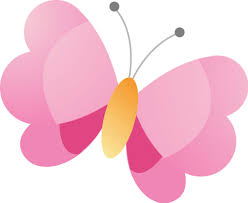 ANSWER KEY
PRINCE GEORGE’S COUNTY PUBLIC SCHOOLSOffice of Academic ProgramsDepartment of Curriculum and Instruction 
™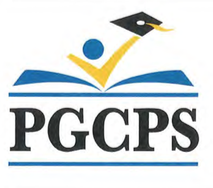 Math 8 Spring Enrichment PacketAnswer KeyProblemAnswer1,  2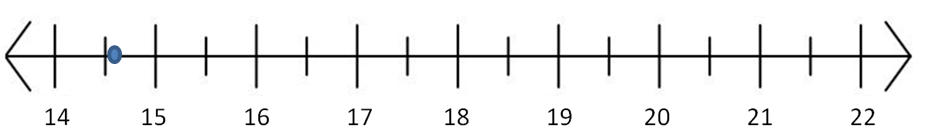 3A, E453.96A75.616 x 1068B9B, E10  Part A7,430,000 square miles       Part BKaren is incorrect because while 7.41 is largest factor in the Land Area column, that factor is only multiplied by 105 while other factors in the column are multiplied by 106. Multiplying by that greater power of 10 means that the United States, with 3,720,000 square miles, has the largest land area.11The larger planted would have a diameter of 40 x 2 or 80 cm. The formula to determine the volume of a cylinder is . The radius of the larger planter would be 40. So its volume would be , or  cubic cm.  In using 3.14 for pi, the volume would be 502,400 cm312.A13. D14. 20,00015.C